4-1  Multiplying and Dividing Rational ExpressionsIdentify any excluded values for the following expressions.  Simplify the given expression:Multiply and identify any excluded values5.     					6.  7.  			8.  Divide and identify any excluded values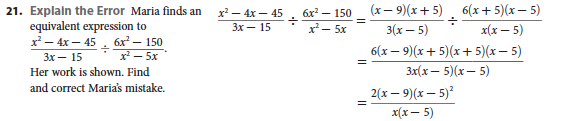 